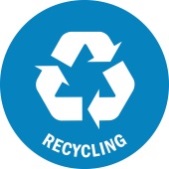 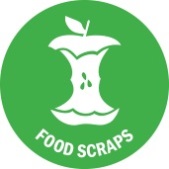 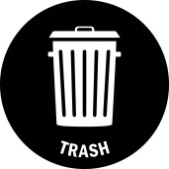 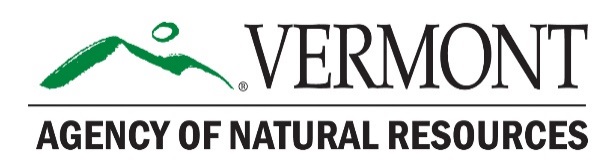 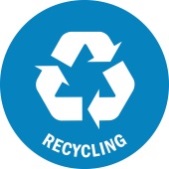 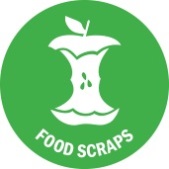 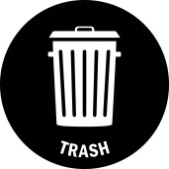 Vermont Department of Environmental ConservationWaste Management & Prevention Division, Solid Waste ProgramOne National Life Drive, Davis 1	802-828-1138Montpelier, VT 05620-3520	VTrecycles.com	Role of Depackagers in Managing Food Scraps Stakeholder Group Additional MeetingHeld on January 12, 2023 as a virtual Teams meeting for Main group participants to finalize report of recommendations for legislature.Main Group Participants as Outlined in Act 170:Kim Crosby(Michael Casella)	Casella Waste SystemsBilly Connelly 			Vanguard Renewables Jenna Evans			Ben and Jerry’sTom Gilbert			Black Dirt FarmDan Goossen 			Green Mountain CompostErin Sigrist(unable to attend)		VT Retailers and Grocers Association ANR Participants:Ben Gauthier				VT ANR – Solid Waste Management ProgramJosh Kelly 				VT ANR – Solid Waste Management Program	Mia Roethlein				VT ANR – Solid Waste Management ProgramThese are notes on the discussion on the draft report of recommendations prepared by ANR staff based on input and recommendations from the participants. There was a comment from Dan which he had sent in prior via email.Regarding the Recommendations-Majority of stakeholders 4 out of 7 on Page 9 Dan asked to add sentence to reflect recommendations on page 16Tom asked question but then realized it was addressed by Dan’s comment.No proposed changes from Jenna, Kim or BillyANR staff asked - Is it appropriate to add a general context piece as in a general comments section from participants that are not directly on the questions in the report?  All seemed okay as long as it wasn’t considered recommendations.Last line in the report was discussed:  Ben offered that we would be willing to include these 7 participants as an advisory committee on the guidance documents, etc.Kim stated that Casella looking for across the board guidance for haulers.  What do they do if they pull up to a customer who has comingled source separated food and packaged food.Billy commented on shared group files and the depackager group vision statement.  Specifically the Depackager vision document- Tom wrote it and the stakeholders never discussed so Billy suggests removing it or relabeling it as Tom only.ANR staff to make edits and submit final report to the legislature.